Craig Edward Earl EmsleyCraig Edward Earl Emsley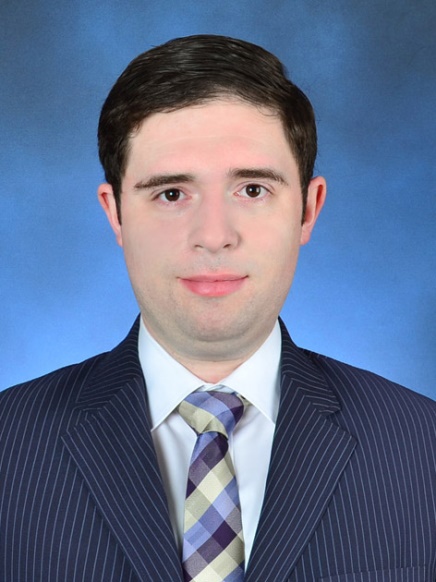 Age:Born:Gender: English Level:Nationality:Current Address: 29February 19, 1985MaleNativeCanadianGyesan-saero 87 Beongil 16 Sinmyeong Skaihom #817, Gyeyang-gu, Incheon, South Korea 407-310Education & TrainingEducation & TrainingEducation & TrainingGEOS Language Academy [Oct 2011 - Nov 2011] Victoria, CanadaSuccessfully completed 100 hours of in-class TESL training followed by a practicum to meet the requirements of TESL CanadaUniversity of Victoria [Sep 2003 - Apr 2010] Victoria, CanadaBachelor of Science - Combined Visual Arts and Computer Science major & completed Co-op work experience requirementsGEOS Language Academy [Oct 2011 - Nov 2011] Victoria, CanadaSuccessfully completed 100 hours of in-class TESL training followed by a practicum to meet the requirements of TESL CanadaUniversity of Victoria [Sep 2003 - Apr 2010] Victoria, CanadaBachelor of Science - Combined Visual Arts and Computer Science major & completed Co-op work experience requirementsGEOS Language Academy [Oct 2011 - Nov 2011] Victoria, CanadaSuccessfully completed 100 hours of in-class TESL training followed by a practicum to meet the requirements of TESL CanadaUniversity of Victoria [Sep 2003 - Apr 2010] Victoria, CanadaBachelor of Science - Combined Visual Arts and Computer Science major & completed Co-op work experience requirementsTeaching ExperienceTeaching ExperienceTeaching ExperienceIncheon Jakdong Elementary School [Mar 2012 – Mar 2015] Incheon, South KoreaLed and managed classes according to my lesson plansDeveloped lesson plans and materials following the curriculumDeveloped lesson and materials for and led extra English campsMaintained class discipline and kept students focused on the lesson  Conducted demonstration classes for other English teachersObserved and consulted on other English teachers’ lessons at other schoolsGEOS Language Academy [Nov 2011] Victoria, CanadaTaught a multi-cultural class of 6 students for 2 weeks from an assigned textbook under the guidance and observation of the school's academic coordinatorIncheon Jakdong Elementary School [Mar 2012 – Mar 2015] Incheon, South KoreaLed and managed classes according to my lesson plansDeveloped lesson plans and materials following the curriculumDeveloped lesson and materials for and led extra English campsMaintained class discipline and kept students focused on the lesson  Conducted demonstration classes for other English teachersObserved and consulted on other English teachers’ lessons at other schoolsGEOS Language Academy [Nov 2011] Victoria, CanadaTaught a multi-cultural class of 6 students for 2 weeks from an assigned textbook under the guidance and observation of the school's academic coordinatorIncheon Jakdong Elementary School [Mar 2012 – Mar 2015] Incheon, South KoreaLed and managed classes according to my lesson plansDeveloped lesson plans and materials following the curriculumDeveloped lesson and materials for and led extra English campsMaintained class discipline and kept students focused on the lesson  Conducted demonstration classes for other English teachersObserved and consulted on other English teachers’ lessons at other schoolsGEOS Language Academy [Nov 2011] Victoria, CanadaTaught a multi-cultural class of 6 students for 2 weeks from an assigned textbook under the guidance and observation of the school's academic coordinatorConsulting ExperienceConsulting ExperienceConsulting ExperienceIncheon Seobu Office of Education [2014]Visited other schools in the Incheon Seobu Education District to observe the lessons of other Guest English Teachers  and their co-teachersMet with teachers to provide feedback on their lessons and suggest ways to improve their English teachingFiled my comments to the Incheon Seobu Office of EducationIncheon Seobu Office of Education [2014]Visited other schools in the Incheon Seobu Education District to observe the lessons of other Guest English Teachers  and their co-teachersMet with teachers to provide feedback on their lessons and suggest ways to improve their English teachingFiled my comments to the Incheon Seobu Office of EducationIncheon Seobu Office of Education [2014]Visited other schools in the Incheon Seobu Education District to observe the lessons of other Guest English Teachers  and their co-teachersMet with teachers to provide feedback on their lessons and suggest ways to improve their English teachingFiled my comments to the Incheon Seobu Office of EducationAwardsAwardsAwardsCertificate of Achievement – Gold Award [Dec 23, 2013]Awarded for outstanding performance in the GETs’ Teaching Competency Evaluation by the Incheon Metropolitan City Officer of EducationCertificate of Achievement – Diamond Award [Nov 26, 2012]Awarded for outstanding performance in the GETs’ Teaching Competency Evaluation by the Incheon Metropolitan City Officer of EducationCertificate of Achievement – Gold Award [Dec 23, 2013]Awarded for outstanding performance in the GETs’ Teaching Competency Evaluation by the Incheon Metropolitan City Officer of EducationCertificate of Achievement – Diamond Award [Nov 26, 2012]Awarded for outstanding performance in the GETs’ Teaching Competency Evaluation by the Incheon Metropolitan City Officer of EducationCertificate of Achievement – Gold Award [Dec 23, 2013]Awarded for outstanding performance in the GETs’ Teaching Competency Evaluation by the Incheon Metropolitan City Officer of EducationCertificate of Achievement – Diamond Award [Nov 26, 2012]Awarded for outstanding performance in the GETs’ Teaching Competency Evaluation by the Incheon Metropolitan City Officer of EducationContinued on next page…Continued on next page…Continued on next page…SkillsSkillsSkillsPowerPoint – [Expert proficiency] I used it all the time to make games and materials for my classMicrosoft Word – [Strong proficiency] I used it all the time to make lesson plans Microsoft Excel – [Moderate proficiency] I have used this to keep track of a number of financial thingsPhotoshop – [Moderate proficiency] Used it to edit images for lesson materialHTML/CSS/JavaScript – [Strong proficiency] I used these technologies to build many websitesPHP/MySQL – [Strong proficiency] I have completed many Web projects using these technologiesWordPress – [Strong proficiency] I used and created themes for WordPress to build websites for clientsPowerPoint – [Expert proficiency] I used it all the time to make games and materials for my classMicrosoft Word – [Strong proficiency] I used it all the time to make lesson plans Microsoft Excel – [Moderate proficiency] I have used this to keep track of a number of financial thingsPhotoshop – [Moderate proficiency] Used it to edit images for lesson materialHTML/CSS/JavaScript – [Strong proficiency] I used these technologies to build many websitesPHP/MySQL – [Strong proficiency] I have completed many Web projects using these technologiesWordPress – [Strong proficiency] I used and created themes for WordPress to build websites for clientsPowerPoint – [Expert proficiency] I used it all the time to make games and materials for my classMicrosoft Word – [Strong proficiency] I used it all the time to make lesson plans Microsoft Excel – [Moderate proficiency] I have used this to keep track of a number of financial thingsPhotoshop – [Moderate proficiency] Used it to edit images for lesson materialHTML/CSS/JavaScript – [Strong proficiency] I used these technologies to build many websitesPHP/MySQL – [Strong proficiency] I have completed many Web projects using these technologiesWordPress – [Strong proficiency] I used and created themes for WordPress to build websites for clientsReferencesReferencesReferencesAvailable upon request.Available upon request.Available upon request.